Publicado en  el 17/12/2015 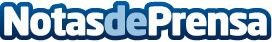 Murcia digitaliza 5.000 expedientes de Patrimonio de la mano de 'DocuViva'La empresa pertenece al centro especial de empleo Feycsa y es pionera en la Región en trabajos de gestión documental con personas con discapacidadDatos de contacto:Nota de prensa publicada en: https://www.notasdeprensa.es/murcia-digitaliza-5-000-expedientes-de Categorias: Historia Murcia E-Commerce http://www.notasdeprensa.es